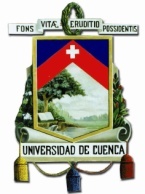 MATRICULASASPIRANTES CON CUPO ASIGNADO A LA UNIVERSIDAD DE CUENCA POR EL SISTEMA DE ADMISION  SNNA - SENESCYTPERIODO LECTIVO SEPTIEMBRE  2019 – FEBRERO 2020Sean bienvenidos y bienvenidas a la Universidad de Cuenca. Una vez que la SENESCYT le ha confirmado su cupo en nuestra Universidad, usted debe proceder con los siguientes pasos para formalizar su matrícula:CREACION DE CUENTA INSTITUCIONAL Desde este momento, recibirá a su correo electrónico personal una notificación para la activación de su cuenta institucional. A través de internet, usted debe ingresar al sitio web https://admisión.ucuenca.edu.ec , en el cual se registró anteriormente para el examen de admisión.En el menú, acceda a la opción  CREAR CUENTA INSTITUCIONAL y elija la cuenta de su preferencia que será la que utilice para el sistema de gestión académica y los demás servicios tecnológicos institucionales.Ingrese también la contraseña para su cuenta institucional, que debe ser segura y fácil de recordar para usted. Es de su responsabilidad el uso de la misma.Si olvida su contraseña puede acceder a la dirección web https://usuarios.ucuenca.edu.ec/Una vez creada su cuenta y su contraseña, podrá ingresar al sitio web https://estudiante.ucuenca.edu.ec desde donde podrá ejecutar su matrícula.MATRICULA EN LA CARRERALa matrícula en su carrera comprende básicamente dos etapas:Registro de Ficha Socioeconómica:A partir del 2 al 8 de SEPTIEMBRE de 2019,  ingrese a  https://estudiante.ucuenca.edu.ec, con el usuario y contraseña de su cuenta institucional, en el menú de GRADO encontrará varios íconos; debe ingresar en el que dice MATRICULATE.Una vez dentro vaya al subproceso Ficha Socioeconómica, y registre la información correspondiente, puede guiarse con las indicaciones que se encuentran cargadas en el link: INSTRUCTIVO PARA  LLENAR LA FICHA SOCIOECONOMICA. La Ficha Socioeconómica consta de varias páginas, donde debe ir registrando la información que se le solicita, la misma que se podrá guardar por partes. Se podrá modificar la información mientras no finalice el registro de su situación socioeconómica. Deberá registrar obligatoriamente su fotografía, ésta tiene que ser reciente, tamaño carnet, a color, con fondo blanco,  viendo de frente a la cámara, sin gafas, ni sombrero. El rostro debe ocupar el 50% de la superficie total de la fotografía. El formato de la fotografía debe ser JPG, con un tamaño máximo de 50 kbps.La fotografía que ingrese será utilizada en  los documentos oficiales de la Universidad de Cuenca, por lo que es de  su estricta responsabilidad la foto que se registre en el sistema.Una vez que haya completado el registro de los datos socioeconómicos, escanee y suba los documentos habilitantes que se indican, y finalice. Luego de finalizado el registro de su Ficha Socioeconómica la información NO podrá ser cambiada. Documentos habilitantes para matrícula que debe escanear y subir al sistema:Comprobante  de asignación del cupo SENESCYT- SNNACopia del Título de Bachiller (o Acta de grado en forma provisional)Copia de cédula de ciudadaníaCopia de certificado de votación  Debe registrar y FINALIZAR su Ficha Socioeconómica como requisito previo a la selección de las asignaturas.Registro de asignaturas:Luego de que ha registrado por internet la información de su Ficha Socioeconómica, a partir del 9  hasta el 13 de septiembre  de 2019 debe ingresar nuevamente al sitio web https://estudiante.ucuenca.edu.ec, en donde encontrará las asignaturas que corresponden al primer nivel que va a cursar en el periodo lectivo Septiembre 2019 – Febrero 2020, seleccione el casillero para confirmar su matrícula y finalice el registro. Luego de esto usted constará como matriculado en la carrera y podrá  verificar su horario de clases.Si por algún motivo no está cumpliendo una o varias condiciones para la gratuidad  en la educación superior, el sistema generará un valor a pagar. Una vez finalizada la matrícula debe imprimir el comprobante y realizar el pago correspondiente en el plazo indicado (máximo hasta el 23 de septiembre), luego de lo cual se asentará su matrícula.Finalmente debe entregar los documentos habilitantes en la Secretaría de su Facultad durante la primera semana de clases, con lo cual se abrirá su expediente académico individual.En caso de tener alguna observación o duda puede acudir a su respectiva  Facultad o a la Unidad de Matrícula y Admisión.Con su usuario y clave, por internet usted puede revisar y verificar su registro de matrícula, y durante su ciclo de estudios podrá ingresar para hacer el seguimiento de su avance académico.RECUERDE:CRONOGRAMA PARA MATRICULAS DE ASPIRANTES ADMITIDOS POR LA SENESCYT- PERIODO SEPTIEMBRE 2019 – FEBRERO 2020UNIVERSIDAD DE CUENCAUNIDAD MATRICULA Y ADMISIONCuenca, septiembre  de  2019ACTIVIDADFECHASCreación de cuenta institucional https://admision.ucuenca.edu.ecDel  2 AL 8 DE SEPTIEMBRE DE 2019Registro de Ficha Socioeconómica (Por internet en: http://estudiante.ucuenca.edu.ec)Del 2  AL 8 DE SEPTIEMBRE  DE 2019Registro de asignaturas de primer nivel de la Carrera, por internet en: http://estudiante.ucuenca.edu.ec9 AL 13 DE SEPTIEMBRE DE 2019Inicio de clases 16 DE SEPTIEMBRE DE 2019